PastorRev. Joseph D. McNulty Parochial Vicar Rev. Benjamin Jimenez, SJ Permanent Deacons       Deacon John Rivera     Deacon David Mayer     Deacon Chris DePentiPastoral Associates     Sr. Corita Ambro, CSJ        Retired Program Director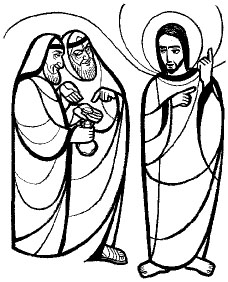  Bob Duda          Program Administrator-Disability Ministries		Mary Smith          Disability Advocate Coordinator of Religious EducationKathleen UlintzDirector of Special Religious EducationTerry HoganOffice ManagerDoris EverettsAsst. Office Mgr.Winnie MackMass Schedule                               Weekday:   Mondays and Fridays: 5:30 PM   Tuesday, Wednesday, and Thursday: 11 AMWeekend:   Saturday: 5:30 PMSunday: 8:30 AM, 10:20 AM, and 12:30 PMTwenty-ninth Sunday in Ordinary Time Undoubtedly we have spent much of the past week doing things others have asked us to do: work for our bosses, errands for our spouses, homework for our teachers, care for our children and parents. Hopefully we have spent part of the past week also doing the things God asks of us, though they may overlap quite a bit with the rest. Here and now, however, we dedicate this time to God. Let us reflect on all the gifts God has given us and lift our hearts and voices in thanksgiving and praise. 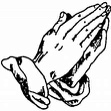 Mass IntentionsOctober 17th and 18th, 2020October 17th – 5:30 PM		†Edward McNamaraFr. Tom MahoneyOctober 18th – 8:30 AM      	†Dave and Shirley Wolfe Fr. Joe McNulty			  October 18th – 10:20 AM	†Bernard Balchak  Fr. James Shea, SJ	           	October 18th - 12:30 PM	†Robin ZarembskiFr. Ben Jimenez, SJ		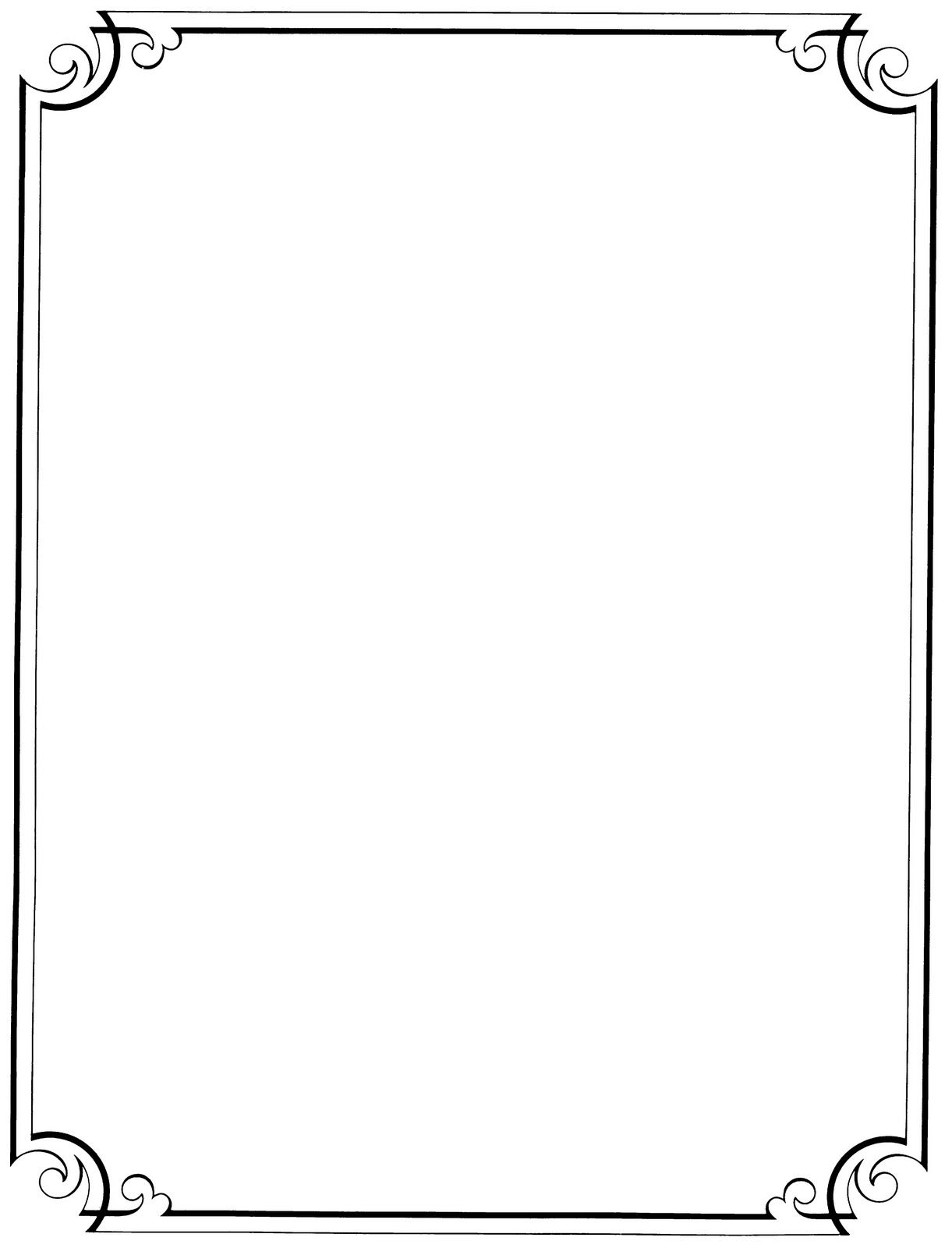 2021 MASS BOOK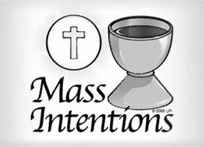 The 2021 Mass Book is now available for Parishioners requesting Mass Intentions for the year 2021. The Mass stipend is $10 per Mass. Mass request can be made by calling the parish office, by mail, or by placing your request in the collection box. Please include your name, address and phone number on the request along with your intention, so that we can contact you if any adjustments are necessary.     Important RemindersThe dispensation from the obligation to attend Sunday Mass remains in effect. If you are of compromised health, not feeling well or exhibiting any symptoms, please stay home. If you decide to attend Mass, please keep in mind:▪Take your temperature just prior to coming to Mass- if above 100.4 please stay home. ▪Follow all social distancing requirements when entering the church.▪Sit in designated pews only. Families who live together may sit together, but please maintain social distancing from other families and individuals in attendance.▪If you use the Missalette please be sure to take the book home with you and bring it back each week.▪Please take the bulletin home with you when you leave-do not leave it in the pew.  ▪Please place your offering envelopes in the stationary boxes located by the elevator and by the ramp, no collection will take place.▪During the distribution of Holy Communion please stay in your pew/seat. ▪Please exit the church at the conclusion of Mass to allow for sanitation.Thank you for your presence and cooperation as we strive to keep you safe during this time.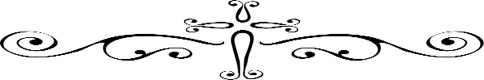 World Mission SundayThis weekend is World Mission Sunday. Your ongoing support of the Society for the Propagation of the Faith is vital to the missionaries serving in 1,150 dioceses throughout Asia, Africa, parts of Latin America and Europe, and on the Islands of the Pacific. Your generosity makes it possible for local priests, religious, and catechists to reach out to communities, families and children in desperate need, bringing the light of Christ to the darkest of circumstances. The World Mission Sunday celebration highlights the outreach of local churches through priests, religious and laity among the poor and marginalized half a world away. Life changing help is provided to mission churches in territories covering more than half the globe. Your prayers and generous support offered to the Society for the Propagation of the Faith on World Mission Sunday directly benefit the mission church and help deepen your relationship with Jesus by helping so many missionaries around the world.Parish School of Religion (PSR)/CCDOur Parish School of Religion/CCD   will continue this Monday, October 19th with in person and virtual options available. If you have not registered your child(ren) please do so by either calling the parish office, emailing Kathleen Ulintz at Staugustinepsr@yahoo.com or by completing a form on the parish website. 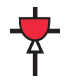 St. Gaspar del BufaloOctober 21st is the feast of St. Gaspar del Bufalo, the founder of the Missionaries of the Precious Blood. As you may recall, Fr. Bill O’Donnell, C.PP.S, our next pastor, is a member of this great community. Please take a moment to read this weekend’s insert to learn a little more about St. Gaspar and his Missionaries.St. Augustine SeniorsThe next gathering of the St. Augustine Seniors will be on October 22, 2020 beginning at 12 Noon. Wear your Halloween costume and compete in the costume contest. Due to the upcoming holidays of Thanksgiving and Christmas, the St. Augustine Seniors will gather on November 12th and December 10th - be sure to mark these dates in your calendar. 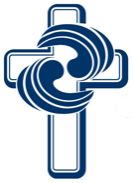 DAP/Deaf Access ProgramUnfortunately, due to the COVID-19 pandemic and for the safety and well-being of everyone involved, we will not be hosting our 10th annual Deaf Access Program benefit this year. However, because the program’s ability to continue to operate is due in large part to the generous support of the community, we are hosting a 50/50 raffle. We hope we can count on your continued support by participating and donating. Raffle tickets will be available on the table by the elevator. The winner will be drawn after the 5:30 PM Mass on Saturday, October 24th so be sure to get your tickets. Live-StreamLive-Streamed Masses can be simultaneously viewed on our parish website, www.staugustinecleveland.org, on our Facebook Page (St. Augustine Roman Catholic Church Cleveland) and on our YouTube Channel (St. Augustine Church)Our streams can be viewed live on Saturday at the 5:30 PM or on Sunday at the 10:20 AM Mass. All recordings can be viewed at a later time on all three platforms. In addition, live audio feed will be available for the Saturday 5:30 PM Mass and the 10:20 AM Sunday Mass. To access the audio feed, please call (216) 270-6331 prior to mass and enter the code 2020 when prompted.Cleveland Catholic Blind CommunityMembers and friends of the Cleveland Catholic Blind Community will gather at 12:30 PM on Sunday, November 1st for their annual Mass in memory of deceased members followed by Thanksgiving Dinner. Due to the current pandemic reservations are required. Please RSVP by calling the Parish Office at (216) 781-5530, Bob Duda at Extension 31, or by emailing your reservation to rwduda@ccdocle.org.Sunday ThoughtSince the old adage that there is nothing more certain in life than death and taxes is so familiar to us, the situation in today’s Gospel may seem a bit dated. While the cost of government has become a fact of life, the question still remains as to whether we give all that we should to God. God is deserving of all of our heart and our mind. Since we are God’s children possibly we should take Jesus’ statement not so much as a challenge, but instead as a deeper invitation to enter into the life we already possess. Like the Roman coin, we too have been stamped with an image, and that image is God. Weekly CollectionWe are deeply grateful for your generosity in your weekly contribution to St. Augustine Parish. Your kindness and support enable us to provide for the needs of our parish and community. The collection for the weekend of October 11, 2020 was $2,029.00. Thank You! 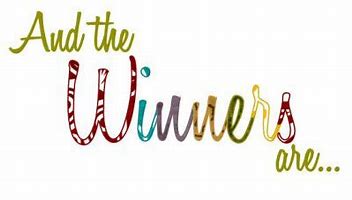 October 12, 2020	James Klements	#20015October 13, 2020	David Murray		#20140October 14, 2020	Katherine Kisiel	#20236October 15, 2020	Rita Clark		#20201October 16, 2020	Debra Steffens	#20086October 17, 2020	Molly Kosiewicz	#20482October 18, 2020	Paul Ferreri		#20417Family perspective-Differences are inevitable in family life. But don’t be like the Pharisees in today’s gospel who were trying to trap Jesus. They did not care about the truth. They just wanted to win! To be right! Peace can exist only when we pursue to truth with love without ulterior motives. Prayer Request(216) 781-5530 ext. 24We would be honored to include your needs in our daily prayers. You may leave a prayer request by contacting our 24-hour prayer line or on the parish website.Observances for the WeekOct 19	Memorial of Ss. John de Brébeuf, Isaac Jogues, and Companions	Oct 20 	Optional Memorial of St. Paul of the CrossOct 21	Feast of St. Gaspar del BufaloOct 22	Optional Memorial of St. John Paul IIOct 23	Optional Memorial of St. John of CapistranoOct 24	Optional Memorial of St. Anthony Mary Claret	Optional Memorial of the Blessed Virgin MaryOct 25	Priesthood SundayInspiration for the WeekIn the time of Jesus, a Roman coin bore the image of Caesar and it was precisely this coin that was returned to the emperor in the form of tax. What bear’s God’s image? Scripture tells us that human beings are made in the likeness and image of God. In truth, however, all of creation, even the entire universe, is fashioned in the image of God! Everything radiates Divine Presence and the spark and essence of God’s very life exists in all things. God breathes the life of Himself into all things. If we have to give back to civil authorities what speaks to them, then what do we give back to God? While the answer is simple, the implications are profound. We are asked to give back to God our very selves! Ultimately, all creation is in the process of returning to God and is on a journey of finding its final truth and essence in Him. As we continue that journey, all we have, all we are, all we see, and we are responsible for must be offered back to Him. God is the beginning and the end of all things. Do our lives reflect this Divine allegiance? Cleveland Catholic Deaf CenterThe Cleveland Catholic Deaf Center will be hosting a Thanksgiving Dinner for members and friends on Sunday, November 8, 2020 from 12:30 PM until 3:30 PM. Reservations are required for dine-in ($8) or take-out ($10). Please RSVP by contacting Bob Duda at (216) 781-5530 Ext. 31, (216) 302-2375 (VP), rwduda@ccdocle.org or by completing the online form on the parish website under News & Events-which can be found under the More tab.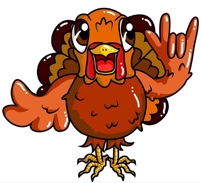 Walk of HopeCatholic Charities Disability Services & Ministries' Walk of Hope celebrates persons with disabilities by raising awareness and funds for our programs and ministries. This year the Walk of Hope will be virtual! Everyone can join! You can walk in your neighborhood or at your local park! Some of these programs and ministries the walk supports include Camp Happiness, the Continuing Adult Education Program, the many socials and activities for people with disabilities, referral support for families, special programs for persons who are deaf or hard of hearing, blind and mentally ill, and many ministries that integrate persons with disabilities into Church and society. For more information please contact Bob Duda  at rwduda@ccdocle.org, (216) 781-5530 ext. 31, or visit https://www.ccdocle.org/locations/disability-ministries-office/eventsQuestion of the Week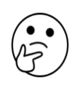 When I am reminded that everything is a gift from God, how do I respond? Do I fudge on what belongs to God as many fudge on what they owe to Caesar?Weekend of October 24th and 25th Saturday5:30 PMSunday8:30 AMSunday10:20 AMSunday12:30 PMPriestFr. James Bretzke, SJFr. Ben Jimenez, SJFr. Tom MahoneyFr. Joe McNultyLectors Dave MurraySandy Bernardo Tom SmithDennis McNulty Anita NewshamExtraordinary Ministers of the Blessed Sacrament Theresa OrtizFrank Kilbane Bob Cassidy  Molly CassidyAaron Calton Saturday5:30 PMSunday8:30 AMSunday10:20 AMSunday12:30 PMPriestFr. Tom MahoneyFr. Joe McNultyFr. James Shea, SJFr. Ben Jimenez, SJLectorsMigdalia WhitePeggy GerovacJean MendisSr. Regina Fierman, CSAPriscilla TreskaExtraordinary Ministers of the Blessed SacramentHelen Bencic Bob DudaDennis McNultyTerry Hogan 